T Á J É K O Z T A T ÓMátészalka Város Önkormányzata nevében tájékoztatom a tisztelt Lakosságot, hogy  a Mátészalka-Nyírmeggyes közötti kerékpárút, valamint a Mátészalkai piac megújítása projekt bontási, területrendezési, építési munkálatai okán a Mátészalka Nagypiac működése 2018. június 30. napjától szünetel. A piac üzemeltetője a Juzsaker Kft. tájékoztatása szerint, a szombati (korábban nagypiaci) piacnap megtartásra kerül a Kispiac területén. Tehát a Kispiacon 2018. július 1. napjátólheti 4 alkalommal, szerdán, pénteken, szombaton és vasárnap 06.00-14.00 óráigvárják az árusok a kedves vásárlókat.Kérem a változások szíves tudomásul vételét!Tisztelettel:Dr. Takács Csaba      JegyzőMÁTÉSZALKA VÁROSJEGYZŐJÉTŐLMátészalka, Hősök tere 9.Tel.: 44/501-364; Fax.: 44/501-367E-mail: jegyzo@mateszalka.hu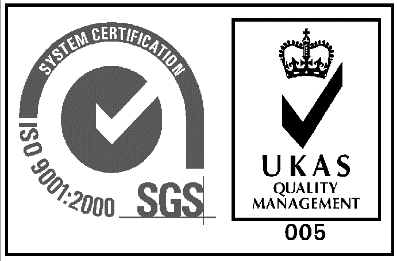 